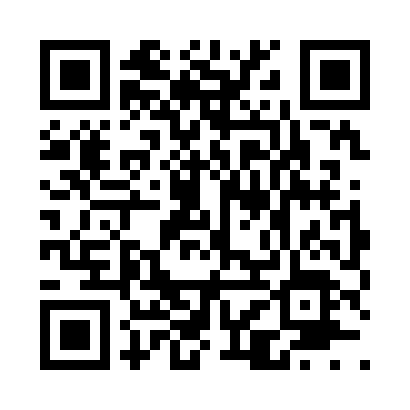 Prayer times for Barfoot, Mississippi, USAMon 1 Jul 2024 - Wed 31 Jul 2024High Latitude Method: Angle Based RulePrayer Calculation Method: Islamic Society of North AmericaAsar Calculation Method: ShafiPrayer times provided by https://www.salahtimes.comDateDayFajrSunriseDhuhrAsrMaghribIsha1Mon4:325:531:014:438:089:302Tue4:325:541:014:438:089:303Wed4:335:541:014:438:089:294Thu4:335:541:014:438:089:295Fri4:345:551:014:438:089:296Sat4:345:551:024:448:089:297Sun4:355:561:024:448:079:288Mon4:365:561:024:448:079:289Tue4:365:571:024:448:079:2710Wed4:375:581:024:448:079:2711Thu4:385:581:024:448:069:2712Fri4:395:591:024:448:069:2613Sat4:395:591:034:458:069:2614Sun4:406:001:034:458:059:2515Mon4:416:001:034:458:059:2416Tue4:426:011:034:458:059:2417Wed4:426:021:034:458:049:2318Thu4:436:021:034:458:049:2219Fri4:446:031:034:458:039:2220Sat4:456:031:034:458:039:2121Sun4:466:041:034:458:029:2022Mon4:476:051:034:458:019:1923Tue4:486:051:034:458:019:1924Wed4:486:061:034:458:009:1825Thu4:496:071:034:458:009:1726Fri4:506:071:034:457:599:1627Sat4:516:081:034:457:589:1528Sun4:526:091:034:457:579:1429Mon4:536:091:034:457:579:1330Tue4:546:101:034:457:569:1231Wed4:556:111:034:457:559:11